SURAT PERNYATAANYang bertanda tangan di bawah ini,	Nama			:  Muna Khairunnisa	NPM			:  182114173	Fakultas		:  Farmasi	Program Studi		:  Sarjana FarmasiJudul Skripsi      : Formulasi Sediaan Body Scrub Daun Kecombrang      (Etlingera elatior)(Jack) R.M.Sm Dengan Basis Sagu Sebagai Scrubbing”.Menyatakan bahwa skripsi yang saya buat ini adalah untuk memenuhi persyaratan kelulusan di Program Studi Sarjana Farmasi Fakultas Farmasi Universitas Muslim Nusantara Al-Washliyah. Skripsi ini adalah hasil karya sendiri, bukan duplikasi dari karya orang lain yang pernah diajukan untuk memperoleh gelar kesarjanaan di suatu perguruan tinggi yang lain, atau yang pernah dimuat disuatu publikasi ilmiah, kecuali dalam bentuk kutipan yang telah disebutkan sumbernya dalam pustaka.Selanjutnya apabila dikemudian hari ada pengaduan dari pihak lain, bukan menjadi tanggung jawab Dosen Pembimbing, Penguji dan/atau pihak Program Studi Sarjana Farmasi Fakultas Farmasi tetapi menjadi tanggung jawab sendiri.Demikian surat pernyataan ini saya buat dengan sebenarnya dan tanpa paksaan dari siapapun.                                                                                         Medan,   Juli 2020Yang menyatakanMUNA KHAIRUNNISAKATA PENGANTAR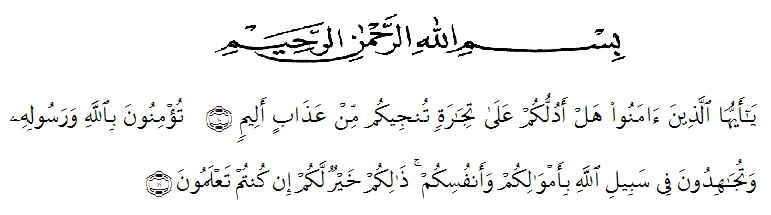 Artinya : “Hai orang-orang yang beriman, sukakah kamu Aku tunjukkan suatu perniagaan yang dapat menyelamatkan kamu dari azab yang pedih? (10)(Yaitu) kamu beriman kepada Allah dan Rasul-Nya dan berjihad di jalan Allah dengan harta dan jiwamu. Itulah yang lebih baik bagimu jika kamu mengetahuinya(11).” (QS. Ash-Shaff: 10-11).	Alhamdulillah, Puji syukur penulis ucapkan atas kehadirat Allah SWT yang senantiasa melimpahkan Rahmat dan Ridho-Nya, sehingga penulis dapat menyelesaikan penelitian dan penyusunan bahan skripsi ini dengan judul “Formulasi Sediaan Body Scrub Daun Kecombrang (Etlingera elatior)(Jack) R.M.Sm Dengan Basis Sagu Sebagai Scrubbing”.	Ucapan terima kasih sedalam-dalamnya kepada Ayahanda tercinta Marzuki dan Ibunda tersayang Misriah yang telah memberi dukungan, perhatian, serta doa restu, bimbingan, nasehat dan dukungan baik secara moril maupun material yang telah diberikan. Dan limpahan kasih sayang kepada Abang dan Adik tersayang yang telah memberi dukungan dan perhatian serta doa restu kepada penulis sehingga penulis dapat menyelesaikan penelitian dan penyusunan skripsi ini.	Penulis juga mengucapkan terima kasih yang sebesar-besarnya kepada ibu Melati Yulia Kusumastuti, S.Farm., M. Sc. selaku pembimbing I, serta ibu apt. Minda Sari Lubis, S.Farm., M.Si, selaku pembimbing II, dan ibu Dr. apt. Gabena Indrayani Dalimunthe, M.Si. selaku penguji, yang telah memberikan masukan saran dan bimbingan selama penelitian hingga selesainya penulisan skripsi ini.	Pada kesempatan ini juga penulis mengucapkan terima kasih Yang sebesar-besarnya kepada:Bapak Dr. KRT. Hardi Mulyono K. Surbakti, selaku Rektor Universitas Muslim Nusantara Al-Washliyah.apt. Ibu Minda Sari Lubis, S.Farm., M.Si, selaku Dekan Fakultas Farmasi Universitas Muslim Nusantara Al-Washliyah dan dekan I, dekan II, dan dekan III serta bapak dan ibu dosen pengajar jurusan Farmasi UMN Al-Washliyah Medan yang telah mendidik penulis selama perkuliahan hingga selesai.Ibu Dr. apt. Gabena Indrayani Dalimunthe, M.Si, selaku ketua Jurusan Farmasi Universitas Muslim Nusantara Al-Washliyah Medan.apt. Ibu Rafita Yuniarti, S.Si., M.Si, selaku kepala Laboratorium Farmasi Terpadu UMN Al-Washliyah Medan.Semua kawan-kawan seperjuangan dan khususnya Kelas K yang telah membantu dan memberi dukungan serta motivasi kepada penulis.Penulis menyadari bahwa skripsi ini masih banyak kekurangan, oleh karena itu dengan segala kerendahan hati, penulis menerima kritik dan saran yang bersifat membangun demi kesempurnaan skripsi ini.Akhirnya penulis ucapkan terima kasih kepada semua pihak yang telah membantu yang tidak disebutkan satu persatu dalam penulisan skripsi ini. Semoga skripsi ini bermanfaat bagi ilmu pengetahuan pada umumnya dan bidang farmasi khususnya.      Medan,           Juli 2020      Penulis                                                                                        (MUNA KHAIRUNNISA)